附件4：手写答卷卷头与承诺书、发送答卷的邮件主题示例手写答卷卷头与承诺书示例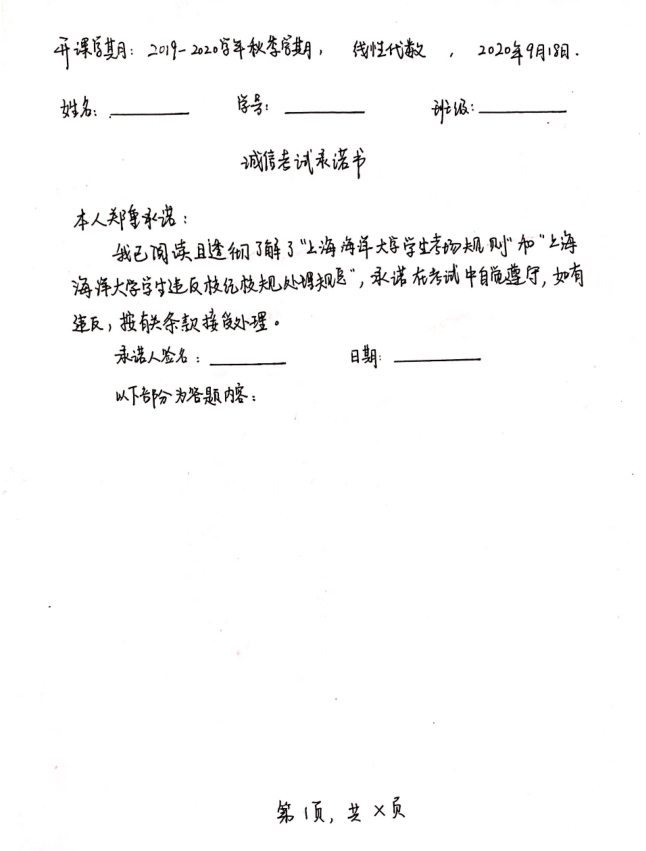 学生给任课（监考）老师邮箱发送答卷的邮件主题示例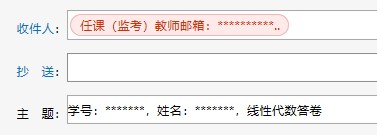 